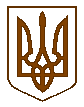 ДЕРЖГЕОКАДАСТРГоловне управління Держгеокадастру у Рівненській областіНАКАЗПро призначення осіб,відповідальних за отримання тазберігання матеріальних цінностейВідповідно до Закону України «Про бухгалтерський облік та фінансову звітність в Україні» (зі змінами), Методичних рекомендацій з бухгалтерського обліку  для суб’єктів державного сектору, затверджених наказом Міністерства фінансів України  від 23.01.2015 № 11, наказу Міністерства фінансів України від 02.09.2014 № 879 «Про затвердження Положення про інвентаризацію  активів та зобов’язань»         НАКАЗУЮ:1. Визначити посадових осіб  Головного управління Держгеокадастру у Рівненській області (далі - Головне управління) та його територіальних  структурних підрозділів, відповідальних за отримання та зберігання
матеріальних цінностей згідно з додатком.2. Відділу обліку зобов’язань та розрахунків фінансового управління
Головного управління забезпечити укладання договорів про повну індивідуальну матеріальну відповідальність з посадовими особами Головного управління та його територіальних структурних підрозділів, зазначеними у  додатку до цього наказу.3. Визнати таким, що втратив чинність наказ Головного управління               Держгеокадастру у Рівненській області від 14.03.2018 № 56 “Про призначення осіб відповідальних за отримання та зберігання матеріальних цінностей”. 4. Контроль за виконанням цього наказу залишаю за собою.Начальник                                                                                         Р. МИГАЛЬДодаток                                                                     до наказу Головного управління                                                                     Держгеокадастру  у  Рівненській                                                                     області                                                                      07.02.2019  № 34ПЕРЕЛІКпосадових осіб Головного управління Держгеокадастру у Рівненській області та його територіальних структурних підрозділів, відповідальнихза отримання та зберігання матеріальних цінностей                    Територіальні структурні підрозділи  Головного управлінняДержгеокадастру у Рівненській областіНачальникфінансового управління                                                                          Л.М. Мізюрко07.02.2019                 м. Рівне                                 № 34КарповІлля Вікторович- заступник начальника Головного управлінняКорзунРостислав Валерійович- заступник начальника-начальник Управління з контролю за використанням та охороною земель Головного управлінняПолюховичНаталія Миколаївна- головний спеціаліст відділу організаційного та господарського забезпечення управління адміністративно-організаційного забезпеченняКульганЮрій Сергійович- заступник начальника управління-начальник відділу інформаційного забезпечення державного земельного кадастру управління державного земельного кадаструБоровець Наталія Володимирівназаступник начальника відділу землеустрою та охорони земель управління землеустрою та охорони           земельТеклюкКатерина Володимирівна- начальник відділу планування та закупівель фінансового управлінняМаксимчукВіктор Петрович- начальник юридичного управлінняЗубченкоОльга Анатоліївна- начальник управління персоналомЛисенкоВікторія Леонідівна-  провідний спеціаліст відділу планування та закупівель  фінансового управлінняСиб’юкСергій Олександрович- головний спеціаліст відділу державної експертизиМамчурНаталія Миколаївна- начальник відділу ринку та оцінки земельЄремейчукОлександр Володимирович- начальник відділу державного геодезичного наглядуСвінціцькийВіктор Анатолійович- начальник відділу інформаційних технологій та захисту інформаціїСидорчук  Олександр Сергійович- завідувач сектору запобігання та виявлення корупціїКухарчукПавло Миколайович- водій автотранспортних засобів відділу організаційного та господарського забезпечення управління адміністративно-організаційного забезпеченняВелесикАнатолій Петрович- начальник управління адміністративно-організаційного забезпеченняСамковІгор Миколайович- начальник відділу організаційного та господарського забезпечення управління адміністративно-організаційного забезпеченняХаненкоМирослава Володимирівна- начальник відділу розпорядженнями землями сільськогосподарського призначення управління землеустрою та охорони земельКирилюкОльга Анатоліївна- провідний спеціаліст відділу розпорядженнями землями сільськогосподарського призначення управління землеустрою та охорони земельДжумЛюдмила Віталіївна- начальник відділу у м. Рівному Міськрайонного управління у Рівненському районі та м. РівномуСаух                                  Григорій Михайлович- водій автотранспортних засобів відділу у м. Рівному Міськрайонного управління у Рівненському районі та    м. РівномуДмітрієвцева                               Ольга Володимирівна- заступник начальника Відділу у Рівненському районі міськрайонного управління у Рівненському районі та м. РівномуМельник                                Олег Володимирович- начальник відділу у Березнівському районіБерезаОксана Йосипівна- начальник відділу у Володимирецькому районіРосошик                                  Віктор Антонович-водій автотранспортних засобів відділу у Володимирецькому районіБогуш Ірина Вікторівна- начальник відділу у Гощанському районіКондратюкКатерина Іллівна- начальник відділу у Демидівському районіБронськийБорис Іванович- начальник відділу у Дубенському районіСімаченко                             Віталій Генадійович- начальник відділу у Дубровицькому  районіКалютаСергій Миколайович- начальник відділу у Зарічненському районіПилипчукПетро Юрійович- начальник відділу у Здолбунівському районіСоловей                                  Павло Володимирович- начальник відділу у Корецькому районіЦимбалюк                          Василь Степанович- начальник відділу у Костопільському районіКоваліцькийБогдан Миколайович- начальник відділу у Млинівському районіГіщакОлена Петрівна- в.о. заступника начальника відділу в Острозькому районіКучеренкоНаталія Василівна-  начальник відділу у Радивилівському районіНовоселецький                   Микола Іванович- начальник відділу у Рокитнівському районіЗінчикРоман Миколайович- начальник відділу у Сарненському районі